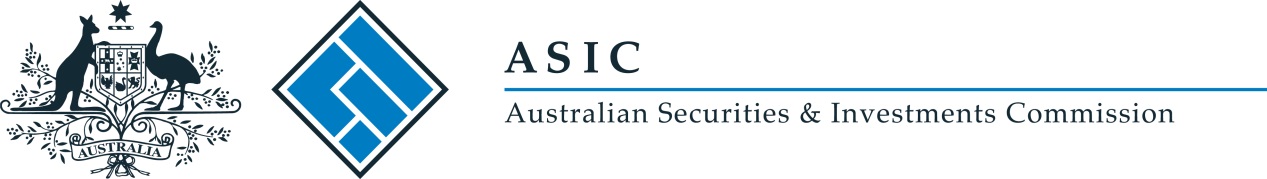 ASIC Corporations (Repeal) Instrument 2017/246I, Stephen Yen PSM, delegate of the Australian Securities and Investments Commission, make the following legislative instrument.Dated: 23 March 2017Stephen YenContentsPart 1—Preliminary	31	Name of legislative instrument	32	Commencement	33	Authority	34	Schedule	35	Repeal of amending and repealing instruments	3Schedule—Repeals	4ASIC Class Order [CO 98/98]	4ASIC Class Order [CO 02/1432]	4Part 1—Preliminary1	Name of legislative instrumentThis is the ASIC Corporations (Repeal) Instrument 2017/246.2	CommencementThis instrument commences on the later of:(a)	the day after it is registered on the Federal Register of Legislation; and(b)	the day it is gazetted.Note:	The register may be accessed at www.legislation.gov.au.3	AuthorityThis instrument is made under subsections 341(1) and 601CK(7) of the Corporations Act 2001.4	ScheduleEach instrument that is specified in the Schedule to this instrument is repealed as set out in the applicable items in the Schedule.5	Repeal of amending and repealing instruments(1)	The repeal of an instrument by the Schedule to this instrument does not affect any amendment to or repeal of another instrument (however described) made by the instrument.(2)	Subsection (1) does not limit the effect of section 7 of the Acts Interpretation Act 1901 as it applies to the repeal of an instrument by this section. Schedule—RepealsASIC Class Order [CO 98/98]1	The whole of the instrumentRepeal the instrument.ASIC Class Order [CO 02/1432]2	The whole of the instrumentRepeal the instrument. 